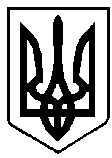     УКРАЇНА                                  ВАРАСЬКА МІСЬКА РАДА     РІВНЕНСЬКОЇ ОБЛАСТІВИКОНАВЧИЙ КОМІТЕТ                   Р І Ш Е Н Н Я                            20 січня  2021  року	                                             	    		 	 № 3Про створення позаштатної постійнодіючої військово-лікарської комісіїВараського міського територіальногоцентру  комплектування та соціальної підтримки З метою проведення медичних оглядів допризовників, призовників, військовозобов’язаних (рядового, сержантського та офіцерського складу), резервістів (кандидатів у резервісти), громадян, які приймаються на військову службу за контрактом, кандидатів на навчання у вищих військово-навчальних закладах та військових навчальних підрозділах вищих навчальних закладів Міністерства оборони України (далі - визначена категорія громадян) та визначення ступеня їх придатності до військової служби, відповідно до статті 15 Закону України «Про оборону України», Закону України «Про військовий обов`язок і військову службу», «Положення про військово-лікарську експертизу в Збройних Силах України», введеного в дію наказом Міністра оборони України від 14 серпня 2008 року №402 (зі змінами) та зареєстрованого в Міністерстві юстиції України 17 листопада 2008 року за №1109/15800 (далі - Положення), керуючись статтями 36, 52 Закону України «Про місцеве самоврядування в Україні», виконавчий комітет Вараської міської радиВ И Р І Ш И В:1. Створити позаштатну постійно діючу військово-лікарську комісію (далі – ВЛК) Вараського міського територіального центру комплектування та соціальної підтримки (далі – Вараського МТЦК та СП) для проведення медичних оглядів та визначення придатності за станом здоров'я до військової служби визначеної категорії громадян Вараської міської територіальної громади.22. Затвердити основний склад позаштатної постійно діючої ВЛК Вараського МТЦК та СП на 2021 рік згідно з додатком 1.3. Затвердити резервний склад позаштатної постійно діючої ВЛК Вараського МТЦК та СП на 2021 рік, з метою здійснення оперативної заміни членів комісії (у разі хвороби або відсутності з інших поважних причин) згідно з додатком 2.4. Медичні огляди визначеної категорія громадян та засідання позаштатної постійно діючої ВЛК Вараського МТЦК та СП, проводити щотижнево з понеділка по п'ятницю на базі комунального некомерційного підприємства Вараської міської ради «Вараська багатопрофільна лікарня» (далі – КНП ВМР «ВБЛ») у чітко визначені години з обмеженням прийому інших хворих та сторонніх осіб, за винятком посадових осіб Вараського МТЦК та СП відповідальних за даний напрямок роботи, у суворій відповідності до вимог Положення (за необхідністю). 5. Директору КНП ВМР «ВБЛ»:5.1.Встановити лікарям-спеціалістам позаштатної постійно діючої ВЛК Вараського МТЦК та СП, щоденні години прийому на 2021 рік, для визначеної категорії громадян, враховуючи сезонні навантаження, під час проведення приписки громадян України до призовної дільниці Вараського МТЦК та СП (січень-березень) і призову громадян України на строкову військову службу до Збройних Сил України (визначається відповідно до Указу Президента України).5.2.Забезпечити кабінети, в яких проводитимуться медичні огляди, визначеної категорії громадян,  необхідним інструментарієм, медикаментами та медичним майном у відповідності до вимог Положення. 6.Військовому комісару Вараського МТЦК та СП:6.1.Організувати роботу позаштатної постійно діючої ВЛК Вараського МТЦК та СП у суворій відповідності до вимог Положення. 6.2. Розробити функціональні обов’язки, голови, секретаря та членів позаштатної постійно діючої ВЛК Вараського МТЦК та СП.6.3. Спільно з головою постійно діючої ВЛК Вараського МТЦК та СП забезпечити проведення інструкторсько-методичних занять з лікарями-спеціалістами ВЛК перед проведенням медичних оглядів з питань приписки громадян України до призовної дільниці Вараського МТЦК та СП і призовом громадян України на строкову військову службу.37. Контроль за виконанням рішення покласти на заступника міського голови з питань діяльності виконавчих органів ради Михайла Волинця, а організацію його виконання доручити військовому комісару Вараського МТЦК та СП Ярославу Кузлу. Міський голова							Олександр МЕНЗУЛДодаток 1до рішення виконавчого комітету20 січня 2021 року №3О С Н О В Н И Й  С КЛ А Д позаштатної постійно діючої військово-лікарської комісії Вараського міського територіального центру комплектування та соціальної підтримки на 2021 рікДодаток 2до рішення виконавчого комітету20 січня 2021 року №3ОрловськаЖанна Миколаївна лікар-терапевт КНП ВМР «Вараська багатопрофільна лікарня», голова комісіїСидорчикВікторія Володимирівнасестра медична КНП ВМР «Вараська багатопрофільна лікарня», секретар комісії Члени комісії:ВоронінаГалина МиколаївнаГриголаОлександр Георгійович ЗосимчукАнатолій Пантелеймонович ЗюзьАнжела Ростиславівна ЗюзьМикола Павлович ЛисакВіталій Івановичлікар-офтальмолог КНП ВМР «Вараська багатопрофільна лікарня»лікар-стоматолог КНП ВМР «Вараська багатопрофільна  лікарня»лікар-ортопед-травматолог КНП ВМР «Вараська багатопрофільна лікарня»лікар-дерматовенеролог КНП ВМР «Вараська багатопрофільна лікарня»лікар-невропатолог КНП ВМР «Вараська багатопрофільна лікарня»лікар-хірург КНП ВМР «Вараська багатопрофільна лікарня»ФільЛеся Володимирівна ЧистяковаЛюдмила Михайлівна Керуючий справами виконавчого комітетулікар-отоларинголог КНП ВМР «Вараська багатопрофільна  лікарня»лікар-психіатр КНП ВМР «Вараська багатопрофільна лікарня»  Сергій ДЕНЕГАР Е З Е Р В Н И Й  С КЛ А Д позаштатної постійно діючої військово-лікарської комісії Вараського міського територіального центру комплектування та соціальної підтримки на 2021 рік